LoveDownton Abbey?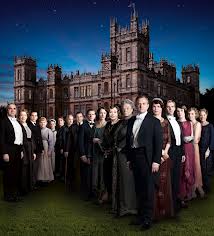 Deer Park Public Library44 Lake AvenueDeer Park 11729(631) 586-3000www.deerparklibrary.orgThe House at Riverton by Kate Morton	Living out her final days in a nursing home, ninety-eight-year-old Grace remembers the secrets surrounding the 1924 suicide of a young poet during a glittering society party hosted by Grace's English aristocrat employers, a family that is shattered by war.The Golden Prince by Rebecca Dean	In 1912 England, seventeen-year-old Prince Edward falls in love with the beautiful Lily Houghton who is not of royal blood, and as the two young lovers prepare to wed, the prince's royal destiny hangs in the balance.Remains of the Day by Kazuo Ishiguro	An English butler reflects--sometimes bitterly, sometimes humorously--on his service to a lord between the two world wars and discovers doubts about his master's character and about the ultimate value of his own service to humanity.A Dangerous Deceit by Marjorie Eccles	In 1927, the remains of an unidentified middle-aged man are found beneath the snow in the grounds of Maxtead Court, home of the wealthy Scroope family, a discovery that may have a connection to the drowning death of a local veteran 25 years earlier.Birdsong by Sebastian Faulks	In 1910, Stephen Wraysford, a young Englishman, journeys to France, becomes embroiled in a series of traumatic events, including a clandestine love affair, and finds himself trapped amid the horrors of the First World War.The Uninvited Guests by Sadie Jones	While fighting to save their family home, Charlotte prepares for an elaborate birthday celebration for her daughter Emerald, an event that unexpectedly turns into a dramatic evening that forever changes all of their lives.Howard’s End by E.M. Forster	A strong-willed and intelligent woman refuses to allow the pretensions of her husband's smug English family to ruin her life.The American Heiress by Daisy Goodwin	Presents the story of vivacious Cora Cash, whose early twentieth-century marriage to England's most eligible duke is overshadowed by his secretive nature and the traps and betrayals of London's social scene.The House at Tyneford by Natasha Solomons	A 19-year-old Jewish girl in 1938 Vienna escapes the Nazis by becoming a domestic servant in England at Tyneford, home of the aristocratic Rivers family, where she forms a friendship with the youngest son that changes them both.The Forsyte Saga by John Galsworthy	The three novels which make up The Forsyte Saga chronicle the ebbing social power of the commercial upper-middle class Forsyte family between 1886 and 1920. This, the only critical edition of Galsworthy's popular masterpiece, contains detailed notes which are vital to the saga, explaining particularly the contemporary artistic and literary allusions, and slang of the time.	